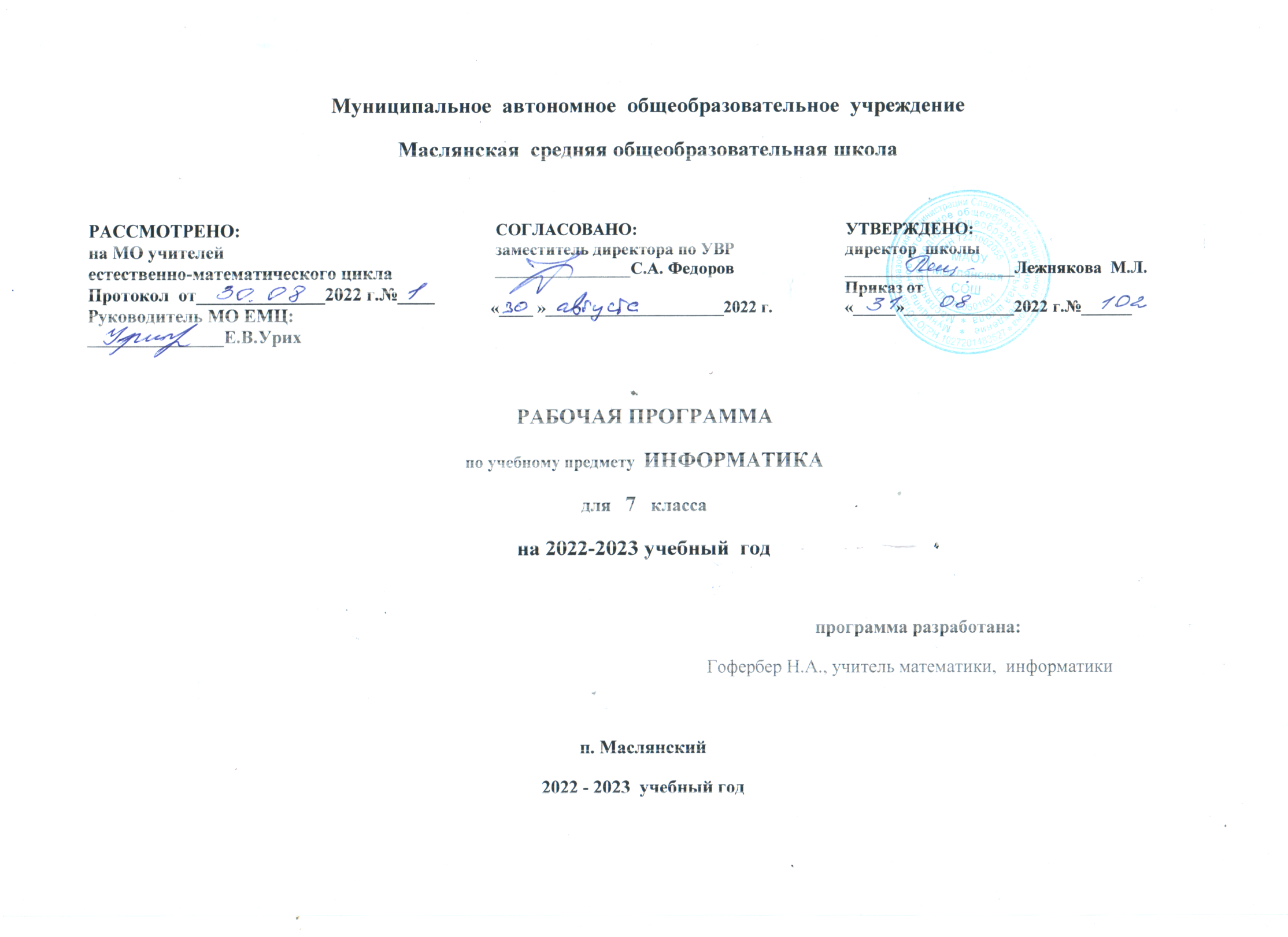 Рабочая программа по информатике, 7 класс.I. Планируемые результаты освоения учебного предмета, курса.Личностные, метапредметные и предметные результаты освоения информатики.Личностные результаты – это сформировавшаяся в образовательном процессе система ценностных отношений учащихся к себе, другим участникам образовательного процесса, самому образовательному процессу, объектам познания, результатам образовательной деятельности. Основными личностными результатами, формируемыми при изучении информатики в основной школе, являются:наличие представлений об информации как важнейшем стратегическом ресурсе развития личности, государства, общества; понимание роли информационных процессов в современном мире;владение первичными навыками анализа и критичной оценки получаемой информации; ответственное отношение к информации с учетом правовых и этических аспектов ее распространения; развитие чувства личной ответственности за качество окружающей информационной среды;способность увязать учебное содержание с собственным жизненным опытом, понять значимость подготовки в области информатики и ИКТ в условиях развития информационного общества; готовность к повышению своего образовательного уровня и продолжению обучения с использованием средств и методов информатики и ИКТ;способность и готовность к общению и сотрудничеству со сверстниками и взрослыми в процессе образовательной, общественно-полезной, учебно-исследовательской, творческой деятельности;способность и готовность к принятию ценностей здорового образа жизни за счет знания основных гигиенических, эргономических и технических условий безопасной эксплуатации средств ИКТ.Метапредметные результаты – освоенные обучающимися на базе одного, нескольких или всех учебных предметов способы деятельности, применимые как в рамках образовательного процесса, так и в других жизненных ситуациях. Основными метапредметными результатами, формируемыми при изучении информатики в основной школе, являются:владение общепредметными понятиями «объект», «система», «модель», «алгоритм», «исполнитель» и др.;владение информационно-логическими умениями:  определять понятия, создавать обобщения, устанавливать аналогии, классифицировать, самостоятельно выбирать основания и критерии для классификации, устанавливать причинно-следственные связи, строить логическое рассуждение, умозаключение (индуктивное, дедуктивное и по аналогии) и делать выводы;владение умениями самостоятельно планировать пути достижения целей; соотносить свои действия с планируемыми результатами, осуществлять контроль своей деятельности, определять способы действий в рамках предложенных условий, корректировать свои действия в соответствии с изменяющейся ситуацией; оценивать правильность выполнения учебной задачи; владение основами самоконтроля, самооценки, принятия решений и осуществления осознанного выбора в учебной и познавательной деятельности;владение основными универсальными умениями информационного характера: постановка и формулирование проблемы; поиск и выделение необходимой информации, применение методов информационного поиска; структурирование и визуализация информации; выбор наиболее эффективных способов решения задач в зависимости от конкретных условий; самостоятельное создание алгоритмов деятельности при решении проблем творческого и поискового характера;владение информационным моделированием как основным методом приобретения знаний: умение преобразовывать объект из чувственной формы в пространственно-графическую или знаково-символическую модель; умение строить разнообразные информационные структуры для описания объектов; умение «читать» таблицы, графики, диаграммы, схемы и т.д., самостоятельно перекодировать информацию из одной знаковой системы в другую; умение выбирать форму представления информации в зависимости от стоящей задачи, проверять адекватность модели объекту и цели моделирования;ИКТ-компетентность – широкий спектр умений и навыков использования средств информационных и коммуникационных технологий для сбора, хранения, преобразования и передачи различных видов информации, навыки создания личного информационного пространства (обращение с устройствами ИКТ; фиксация изображений и звуков; создание письменных сообщений; создание графических объектов; создание музыкальных и звуковых сообщений; создание, восприятие и использование гипермедиасообщений; коммуникация и социальное взаимодействие; поиск и организация хранения информации; анализ информации).Предметные результаты включают в себя: освоенные обучающимися в ходе изучения учебного предмета умения специфические для данной предметной области, виды деятельности по получению нового знания в рамках учебного предмета, его преобразованию и применению в учебных, учебно-проектных и социально-проектных ситуациях, формирование научного типа мышления, научных представлений о ключевых теориях, типах и видах отношений, владение научной терминологией, ключевыми понятиями, методами и приемами. В соответствии с федеральным государственным образовательным стандартом общего образования основные предметные результаты изучения информатики в основной школе отражают:формирование информационной и алгоритмической культуры; формирование представления о компьютере как универсальном устройстве обработки информации; развитие основных навыков и умений использования компьютерных устройств; формирование представления об основных изучаемых понятиях: информация, алгоритм, модель – и их свойствах; развитие алгоритмического мышления, необходимого для профессиональной деятельности в современном обществе; развитие умений составить и записать алгоритм для конкретного исполнителя; формирование знаний об алгоритмических конструкциях, логических значениях и операциях; знакомство с одним из языков программирования и основными алгоритмическими структурами — линейной, условной и циклической;формирование умений формализации и структурирования информации, умения выбирать способ представления данных в соответствии с поставленной задачей — таблицы, схемы, графики, диаграммы, с использованием соответствующих программных средств обработки данных;формирование навыков и умений безопасного и целесообразного поведения при работе с компьютерными программами и в Интернете, умения соблюдать нормы информационной этики и права.Планируемые результаты сформулированы к каждому разделу учебной программы.Планируемые результаты, характеризующие систему учебных действий в отношении опорного учебного материала, размещены в рубрике «Выпускник научится …». Они показывают, какой уровень освоения опорного учебного материала ожидается от выпускника. Эти результаты потенциально достигаемы большинством учащихся и выносятся на итоговую оценку как задания базового уровня (исполнительская компетентность) или задания повышенного уровня (зона ближайшего развития).Раздел 1. Введение в информатикуВыпускник научится:декодировать и кодировать информацию при заданных правилах кодирования;оперировать единицами измерения количества информации;оценивать количественные  параметры информационных объектов и процессов (объём памяти, необходимый для хранения информации; время передачи информации и др.);записывать в двоичной системе целые числа от 0 до 256; составлять логические выражения с операциями И, ИЛИ, НЕ; определять значение логического выражения; строить таблицы истинности;анализировать информационные модели (таблицы, графики, диаграммы, схемы и др.);перекодировать информацию из одной пространственно-графической или знаково-символической формы в другую, в том числе использовать графическое представление (визуализацию) числовой информации;выбирать форму представления данных (таблица, схема, график, диаграмма) в соответствии с поставленной задачей;строить простые информационные модели объектов и процессов из различных предметных областей с использованием типовых средств (таблиц, графиков, диаграмм, формул и пр.), оценивать адекватность построенной модели объекту-оригиналу и целям моделирования.Выпускник получит возможность:углубить и развить представления о современной научной картине мира, об информации как одном из основных понятий современной науки, об информационных процессах и их роли в современном мире; научиться определять мощность алфавита, используемого для записи сообщения;научиться оценивать информационный объём сообщения, записанного символами произвольного алфавитапереводить небольшие десятичные числа из восьмеричной и шестнадцатеричной системы счисления в десятичную систему счисления;познакомиться с тем, как информация представляется в компьютере, в том числе с двоичным кодированием текстов, графических изображений, звука;научиться решать логические задачи с использованием таблиц истинности;научиться решать логические задачи путем составления логических выражений и их преобразования с использованием основных свойств логических операций.сформировать представление о моделировании как методе научного познания; о компьютерных моделях и  их использовании для исследования объектов окружающего мира;познакомиться с примерами использования графов и деревьев  при описании реальных объектов и процессов научиться строить математическую   модель задачи – выделять исходные данные и результаты, выявлять соотношения между ними.Раздел 2. Алгоритмы и начала программированияВыпускник научится:понимать смысл понятия «алгоритм» и широту сферы его применения; анализировать предлагаемые последовательности команд на предмет наличия у них таких свойств алгоритма как дискретность, детерминированность, понятность, результативность, массовость; оперировать алгоритмическими конструкциями «следование», «ветвление», «цикл» (подбирать алгоритмическую конструкцию, соответствующую той или иной ситуации; переходить от записи алгоритмической конструкции на алгоритмическом языке к блок-схеме и обратно);понимать термины «исполнитель», «формальный исполнитель», «среда исполнителя», «система команд исполнителя» и др.; понимать ограничения, накладываемые средой исполнителя и системой команд, на круг задач, решаемых исполнителем;исполнять линейный алгоритм для формального исполнителя с заданной системой команд;составлять линейные алгоритмы, число команд в которых не превышает заданное; ученик научится исполнять записанный на естественном языке алгоритм, обрабатывающий цепочки символов.исполнять линейные алгоритмы, записанные на алгоритмическом языке.исполнять алгоритмы c ветвлениями, записанные на алгоритмическом языке;понимать правила записи  и выполнения алгоритмов, содержащих цикл с параметром или цикл с условием продолжения работы;определять значения переменных после исполнения простейших циклических алгоритмов, записанных на алгоритмическом языке;разрабатывать и записывать на языке программирования короткие алгоритмы, содержащие базовые алгоритмические конструкции.Выпускник получит возможность научиться:исполнять алгоритмы, содержащие  ветвления  и повторения, для формального исполнителя с заданной системой команд;составлять все возможные алгоритмы фиксированной длины для формального исполнителя с заданной системой команд; определять количество линейных алгоритмов, обеспечивающих решение поставленной задачи, которые могут быть составлены для формального исполнителя с заданной системой команд;подсчитывать количество тех или иных символов в цепочке символов, являющейся результатом работы алгоритма;по данному алгоритму определять, для решения какой задачи он предназначен;исполнять записанные на алгоритмическом языке циклические алгоритмы обработки одномерного массива чисел (суммирование всех элементов массива; суммирование элементов массива с определёнными индексами; суммирование элементов массива, с заданными свойствами; определение количества элементов массива с заданными свойствами; поиск наибольшего/ наименьшего элементов массива и др.);разрабатывать в среде формального исполнителя короткие алгоритмы, содержащие базовые алгоритмические конструкции;разрабатывать и записывать на языке программирования эффективные алгоритмы, содержащие базовые алгоритмические конструкции.Раздел 3. Информационные и коммуникационные технологииВыпускник научится:называть функции и характеристики основных устройств компьютера;описывать виды и состав программного обеспечения современных компьютеров;подбирать программное обеспечение, соответствующее решаемой задаче;оперировать объектами файловой системы;применять основные правила создания текстовых документов;использовать средства автоматизации информационной деятельности при создании текстовых документов;использовать  основные приёмы обработки информации в электронных таблицах;работать с формулами;визуализировать соотношения между числовыми величинами.осуществлять поиск информации в готовой базе данных;основам организации и функционирования компьютерных сетей;составлять запросы для поиска информации в Интернете;использовать основные приёмы создания презентаций в редакторах презентаций.Выпускник  получит возможность:научиться систематизировать знания о принципах организации файловой системы, основных возможностях графического интерфейса и правилах организации индивидуального информационного пространства; научиться систематизировать знания о назначении и функциях программного обеспечения компьютера; приобрести опыт решения задач из разных сфер человеческой деятельности с применение средств информационных технологий;научиться проводить обработку большого массива данных с использованием средств электронной таблицы;расширить представления о компьютерных сетях распространения и обмена информацией, об использовании информационных ресурсов общества с соблюдением соответствующих правовых и этических норм, требований информационной безопасности;научиться оценивать возможное количество результатов поиска информации в Интернете, полученных по тем или иным запросам. познакомиться с подходами к оценке достоверности информации (оценка надёжности источника, сравнение данных из разных источников и в разные моменты времени и т. п.);закрепить представления о требованиях техники безопасности, гигиены, эргономики и ресурсосбережения при работе со средствами информационных и коммуникационных технологий;сформировать понимание принципов действия различных средств информатизации, их возможностей, технических и экономических ограничений.II. Содержание учебного предмета «Информатика», 7 классРаздел 1. Информация и информационные процессы (9 часов)Информация. Информационный процесс. Субъективные характеристики информации, зависящие от личности получателя информации и обстоятельств получения информации: важность, своевременность, достоверность, актуальность и т. п.Представление информации. Формы представления информации. Язык как способ представления информации: естественные и формальные языки. Алфавит, мощность алфавита. Кодирование информации. Универсальность дискретного (цифрового, в том числе двоичного) кодирования. Двоичный алфавит. Двоичный код. Разрядность двоичного кода. Связь длины (разрядности) двоичного кода и количества кодовых комбинаций.Размер (длина) сообщения как мера количества содержащейся в нем информации. Достоинства и недостатки такого подхода. Другие подходы к измерению количества информации. Единицы измерения количества информации.Основные виды информационных процессов: хранение, передача и обработка информаций. Примеры информационных процессов в системах различной природы; их роль в современном мире.Хранение информации. Носители информации (бумажные, магнитные, оптические, флэш-память). Качественные и количественные характеристики современных носителей информации: объем информации, хранящейся на носителе; скорости записи и чтения информации. Хранилища информации. Сетевое хранение информации.Передача информации. Источник, информационный канал, приемник информации. Обработка информации. Обработка, связанная с получением новой информации. Обработка, связанная с изменением формы, но не изменяющая содержание информации. Поиск информации.Практическая деятельностькодировать и декодировать сообщения по известным правилам кодирования;определять количество различных символов, которые могут быть закодированы с помощью двоичного кода фиксированной длины (разрядности);определять разрядность двоичного кода, необходимого для кодирования всех символов алфавита заданной мощности;оперировать с единицами измерения количества информации (бит, байт, килобайт, мегабайт, гигабайт);оценивать числовые параметры информационных процессов (объем памяти, необходимой для хранения информации; скорость передачи информации, пропускную способность выбранного канала и пр.)Раздел 2. Компьютер как универсальное устройство обработки информации (7 часов)Общее описание компьютера. Программный принцип работы компьютера.Основные компоненты персонального компьютера (процессор, оперативная и долговременная память, устройства ввода и вывода информации), их функции и основные характеристики (по состоянию на текущий период времени). Состав и функции программного обеспечения: системное программное обеспечение, прикладное программное обеспечение, системы программирования. Компьютерные вирусы. Антивирусная профилактика.Правовые нормы использования программного обеспечения.Файл. Типы файлов. Каталог (директория). Файловая система.Графический пользовательский интерфейс (рабочий стол, окна, диалоговые окна, меню). Оперирование компьютерными информационными объектами в наглядно-графической форме: создание, именование, сохранение, удаление объектов, организация их семейств. Архивирование и разархивирование. Гигиенические, эргономические и технические условия безопасной эксплуатации компьютераПрактическая деятельностьполучать информацию о характеристиках компьютера;оценивать числовые параметры информационных процессов (объем памяти, необходимой для хранения информации; скорость передачи информации, пропускную способность выбранного канала и пр.);выполнять основные операции с файлами и папками;оперировать компьютерными информационными объектами в наглядно-графической форме;оценивать размеры файлов, подготовленных с использованием различных устройств ввода информации в заданный интервал времени (клавиатура, сканер, микрофон, фотокамера, видеокамера);использовать программы-архиваторы;осуществлять защиту информации от компьютерных вирусов с помощью антивирусных программРаздел 3. Обработка графической информации (4 часа)Формирование изображения на экране монитора. Компьютерное представление цвета. Компьютерная графика (растровая, векторная). Интерфейс графических редакторов. Форматы графических файловПрактическая деятельностьопределять код цвета в палитре RGB в графическом редакторе;создавать и редактировать изображения с помощью инструментов растрового графического редактора;создавать и редактировать изображения с помощью инструментов векторного графического редактораРаздел 4. Обработка текстовой информации (9 часов)Текстовые документы и их структурные единицы (раздел, абзац, строка, слово, символ). Технологии создания текстовых документов. Создание, редактирование и форматирование текстовых документов на компьютере. Стилевое форматирование. Включение в текстовый документ списков, таблиц, диаграмм, формул и графических объектов. Гипертекст. Создание ссылок: сноски, оглавления, предметные указатели. Коллективная работа над документом. Примечания. Запись и выделение изменений. Форматирование страниц документа. Ориентация, размеры страницы, величина полей. Нумерация страниц. Колонтитулы. Сохранение документа в различных текстовых форматах.Инструменты распознавания текстов и компьютерного перевода.Компьютерное представление текстовой информации. Кодовые таблицы. Американский стандартный код для обмена информацией, примеры кодирования букв национальных алфавитов.Представление о стандарте ЮникодПрактическая деятельностьсоздавать небольшие текстовые документы посредством квалифицированного клавиатурного письма с использованием базовых средств текстовых редакторов;форматировать текстовые документы (установка параметров страницы документа; форматирование символов и абзацев; вставка колонтитулов и номеров страниц);вставлять в документ формулы, таблицы, списки, изображения;выполнять коллективное создание текстового документа;создавать гипертекстовые документы;выполнять кодирование и декодирование текстовой информации, используя кодовые таблицы (Юникод, КОИ-8Р, Windows 1251);использовать ссылки и цитирование источников при создании на их основе собственных информационных объектовРаздел 5. Мультимедиа (3 часа)Понятие технологии мультимедиа и области ее применения. Звук и видео как составляющие мультимедиа. Компьютерные презентации. Дизайн презентации и макеты слайдов.Звуки и видеоизображения. Композиция и монтаж.Возможность дискретного представления мультимедийных данныхПрактическая деятельностьсоздавать презентации с использованием готовых шаблонов;записывать звуковые файлы с различным качеством звучания (глубиной кодирования и частотой дискретизации)Раздел 6. Итоговое повторение (2 часа)III. Тематическое планирование учебного материала с учетом рабочей программы воспитания с указанием количества часов отведенных на изучение темы Реализация рабочей программы воспитания в урочной деятельности направлена на формирование понимания важнейших социокультурных и духовно-нравственных ценностей. Механизм реализации рабочей программы воспитания: - установление доверительных отношений между педагогическим работником и его обучающимися, способствующих позитивному восприятию обучающимися требований и просьб педагогического работника, привлечению их внимания к обсуждаемой на уроке информации, активизации их познавательной деятельности; - привлечение внимания обучающихся к ценностному аспекту изучаемых на уроках явлений, организация их работы с получаемой на уроке социально значимой информацией – инициирование ее обсуждения, высказывания обучающимися своего мнения по ее поводу, выработки своего к ней отношения; - применение на уроке интерактивных форм работы с обучающимися: интеллектуальных игр, стимулирующих познавательную мотивацию обучающихся; проведение предметных олимпиад, турниров, викторин, квестов, игр-экспериментов, дискуссии и др. - демонстрация примеров гражданского поведения, проявления добросердечности через подбор текстов для чтения, задач для решения, проблемных ситуаций для обсуждения, анализ поступков людей и др.- применение на уроках групповой работы или работы в парах, которые учат обучающихся командной работе и взаимодействию с другими обучающимися; включение в урок игровых процедур, которые помогают поддержать мотивацию обучающихся к получению 20 знаний, налаживанию позитивных межличностных отношений в классе, помогают установлению доброжелательной атмосферы во время урока. - посещение экскурсий, музейные уроки, библиотечные уроки и др. - приобщение обучающихся к российским традиционным духовным ценностям, включая культурные ценности своей этнической группы, правилам и нормам поведения в российском обществе. - побуждение обучающихся соблюдать на уроке общепринятые нормы поведения, правила общения, принципы учебной дисциплины, самоорганизации, взаимоконтрольПриложение 1Календарно – тематическое планирование по информатике 7 классПриложение 2Оценочная процедура в 7 классепо информатике№ п/пТемаКоличество часов1Информация и информационные процессы92Компьютер как универсальное устройство обработки информации73Обработка графической информации44Обработка текстовой информации95Мультимедиа36Итоговое повторение2Итого: 34Раздел 1. Информация и информационные процессы 9 часов1Цели изучения курса информатики и ИКТ. Техника безопасности и организация рабочего места.12Информация и её свойства13Информационные процессы. Обработка информации14Информационные процессы.Хранение и передача информации15Всемирная паутина16Представление информации.  Виртуальная экскурсия в музей информатики и вычислительной техники17Дискретная форма представления информации18Измерение информации19Контрольная работа № 1«Информация и информационные процессы».1Раздел 2. Компьютер как универсальное устройство для работы с информацией 7 часов10Основные компоненты компьютера и их функции111Персональный компьютер. 112Программное обеспечение компьютера113Системы программирования и прикладное программное обеспечение.  Виртуальное посещение электронной библиотеки (знакомство с правовыми документами)114Файлы и файловые структуры115Пользовательский интерфейс116Контрольная работа № 2 «Компьютер как универсальное устройство для работы с информацией»1Раздел 3. Обработка графической информации4 часа17Формирование изображения на экране монитора118Компьютерная графика119Создание графических изображений.   Мини-проект «Школа»120Контрольная работа № 3 «Обработка графической информации1Раздел 4. Обработка текстовой информации (9 часов)9 часов21Текстовые документы и технологии их создания122Создание текстовых документов на компьютере123Прямое форматирование124Стилевое форматирование125Визуализация информации в текстовых документах126Инструменты распознавания текстов и компьютерного перевода127Оценка количественных параметров текстовых документов128Оформление реферата «История вычислительной техники».  Реферат «История вычислительной техники»129Контрольная работа № 4 «Обработка текстовой информации».1Раздел 5. Мультимедиа 3 часа30Технология мультимедиа. 131Компьютерные презентацииСоздание мультимедийной презентации.  Практикум «Мультимедийная презентация»132Контрольная работа № 5«Мультимедиа»1Раздел 6. Итоговое повторение 2 часа33Итоговое тестирование.134Основные понятия курса1№ п/пдатаТема урокаЭлементы содержанияДомашнее заданиепримечанияРаздел 1. Информация и информационные процессы (9 часов)Раздел 1. Информация и информационные процессы (9 часов)Раздел 1. Информация и информационные процессы (9 часов)Раздел 1. Информация и информационные процессы (9 часов)Раздел 1. Информация и информационные процессы (9 часов)Раздел 1. Информация и информационные процессы (9 часов)1Цели изучения курса информатики и ИКТ. Техника безопасности и организация рабочего места.Техника безопасности на уроках информатикиУчебник. Введение, с. 3–5.Повторение техники безопасности, с. 62Информация и её свойстваИнформация и сигнал. Виды информации. Свойства информацииУчебник § 1.1, вопросы, с. 113Информационные процессы. Обработка информацииСбор информации. Обработка информации§ 1.24Информационные процессы.Хранение и передача информацииХранение информации. Передача информации.Информационные процессы в живой природе и технике§ 1.2, вопросы,с. 21–225Всемирная паутинаЧто такое www? Поисковые системы. Поисковые запросы. Полезные адреса всемирной паутины§ 1.36Представление информацииЗнаки и знаковые системы. Язык как знаковая система. Естественные и формальные языки. Формы представления информации§ 1.4, вопросы,с. 35Виртуальная экскурсия в музей информатики и вычислительной техники7Дискретная форма представления информацииПреобразование информации из непрерывной формы в дискретную. Двоичное кодирование. Универсальность двоичного кодирования. Равномерные и неравномерные коды§ 1.5, вопросы, с. 448Измерение информацииАлфавитный подход к измерению информации. Информационный вес символа произвольного алфавита. Информационный объем сообщения. Единицы измерения информации§ 1.69Контрольная работа № 1«Информация и информационные процессы».Основные понятия разделаТест Раздел 2. Компьютер как универсальное устройство для работы с информацией (7 часов)Раздел 2. Компьютер как универсальное устройство для работы с информацией (7 часов)Раздел 2. Компьютер как универсальное устройство для работы с информацией (7 часов)Раздел 2. Компьютер как универсальное устройство для работы с информацией (7 часов)Раздел 2. Компьютер как универсальное устройство для работы с информацией (7 часов)Раздел 2. Компьютер как универсальное устройство для работы с информацией (7 часов)10Основные компоненты компьютера и их функцииКомпьютер. Устройства компьютера и их функции§ 2.111Персональный компьютер. Системный блок. Внешнее устройство. Компьютерные сети§ 2.212Программное обеспечение компьютераПонятие программное обеспечение.Системное программное обеспечение§ 2.3, вопросы13Системы программирования и прикладное программное обеспечениеСистемы программирования. Прикладное программное обеспечение.Правовые нормы использования программного обеспечения§ 2.3, вопросы, с. 79–80Виртуальное посещение электронной библиотеки (знакомство с правовыми документами)14Файлы и файловые структурыЛогические имена устройств внешней памяти. Файл. Файловая структура диска. Полное имя файла. Работа с файлами§ 2.4, вопросы, с. 88–8915Пользовательский интерфейсПользовательский интерфейс и его разновидности. Основные элементы графического интерфейса. Организация индивидуального информационного пространства§ 2.5, вопросы, с. 99–100Практическая работа16Контрольная работа № 2 «Компьютер как универсальное устройство для работы с информацией»Основные понятия раздела (учебник,с. 101–105)Раздел 3. Обработка графической информации (4 часа)Раздел 3. Обработка графической информации (4 часа)Раздел 3. Обработка графической информации (4 часа)Раздел 3. Обработка графической информации (4 часа)Раздел 3. Обработка графической информации (4 часа)Раздел 3. Обработка графической информации (4 часа)17Формирование изображения на экране монитораПространственное разрешение монитора.Компьютерное представление света. Видеосистема персонального компьютера§ 3.1, вопросы, с. 11118Компьютерная графикаСферы применения компьютерной графики. Способы создания цифровых графических объектов. Растровая и векторная графика. Форматы графических файлов§ 3.2, вопросы, с. 121–122Практическая работа19Создание графических изображений Интерфейс графических редакторов. Некоторые приемы работы в растровом графическом редакторе.Особенности создания изображений в векторных графических редакторах§ 3.3Практическая работа,с. 133–13920Контрольная работа № 3 «Обработка графической информации»Основные понятия разделаТест,с. 140–142Раздел 4. Обработка текстовой информации (9 часов)Раздел 4. Обработка текстовой информации (9 часов)Раздел 4. Обработка текстовой информации (9 часов)Раздел 4. Обработка текстовой информации (9 часов)Раздел 4. Обработка текстовой информации (9 часов)Раздел 4. Обработка текстовой информации (9 часов)21Текстовые документы и технологии их созданияТекстовый документ и его структура. Технологии подготовки текстовых документов. Компьютерные инструменты создания текстовых документов§ 4.1, вопросы, с. 14922Создание текстовых документов на компьютереНабор (ввод) текста. Редактирование текста. Работа с фрагментами текста§ 4.2, вопросы, с. 157–15823Прямое форматированиеОбщие сведения о форматировании. Форматирование символов, абзацев§ 4.3Практическая работа24Стилевое форматированиеСтилевое форматирование. Форматирование страниц документа. Сохранение документа в различных текстовых форматах§ 4.3, вопросы, с. 167Практическая работа25Визуализация информации в текстовых документахСписки. Таблицы. Графические изображения§ 4.4, вопросы, с. 173Самостоятельная работа26Инструменты распознавания текстов и компьютерного переводаПрограммы оптического распознавания документов. Компьютерные словари и программы-переводчики§ 4.5, вопросы, с. 175Практическая работа27Оценка количественных параметров текстовых документовПредставление текстовой информации в памяти компьютера. Информационный объем фрагмента текста§ 4.6, вопросы, с. 183–184Практическая работа28Оформление реферата «История вычислительной техники»Основные понятия разделаТест,с. 199–20329Контрольная работа № 4 «Обработка текстовой информации». Основные понятия разделаТест,с. 199–203Раздел 5. Мультимедиа (3 часа)Раздел 5. Мультимедиа (3 часа)Раздел 5. Мультимедиа (3 часа)Раздел 5. Мультимедиа (3 часа)Раздел 5. Мультимедиа (3 часа)Раздел 5. Мультимедиа (3 часа)30Технология мультимедиа. Понятие технология мультимедиа. Область использования мультимедиа. Звук и видео как составляющие мультимедиа§ 5.1, вопросы,с. 208–209Проектная деятельность31Компьютерные презентацииСоздание мультимедийной презентации Что такое презентация? Создание мультимедийной презентации§ 5.2, вопросы, с. 213Практическая работа с. 214–216Проектная деятельность32Контрольная работа № 5«Мультимедиа»Создание мультимедийной презентацииПрезентацияРаздел 6. Итоговое повторение (2 часа)Раздел 6. Итоговое повторение (2 часа)Раздел 6. Итоговое повторение (2 часа)Раздел 6. Итоговое повторение (2 часа)Раздел 6. Итоговое повторение (2 часа)Раздел 6. Итоговое повторение (2 часа)33Итоговое тестирование.Основные понятия разделаИтоговый тест за курс 7 класса34Основные понятия курсаОсновные понятия разделаУчебный период№ работы (тема)Форма проведенияИсточникI четвертьII четвертьКонтрольная работа № 1«Информация и информационные процессы».тестЭлектронное приложение к учебнику «Информатика» для 7 класса (УМК Босова Л.Л. и др. 5-9 кл.)https://lbz.ru/metodist/authors/informatika/3/eor7.phpIII четвертьКонтрольная работа № 2 «Компьютер как универсальное устройство для работы с информацией»тестЭлектронное приложение к учебнику «Информатика» для 7 класса (УМК Босова Л.Л. и др. 5-9 кл.)https://lbz.ru/metodist/authors/informatika/3/eor7.phpIII четвертьКонтрольная работа № 3 «Обработка графической информации»тестЭлектронное приложение к учебнику «Информатика» для 7 класса (УМК Босова Л.Л. и др. 5-9 кл.)https://lbz.ru/metodist/authors/informatika/3/eor7.phpIV четвертьКонтрольная работа № 4 «Обработка текстовой информации».тестЭлектронное приложение к учебнику «Информатика» для 7 класса (УМК Босова Л.Л. и др. 5-9 кл.)https://lbz.ru/metodist/authors/informatika/3/eor7.phpIV четвертьКонтрольная работа № 5«Мультимедиа»тестЭлектронное приложение к учебнику «Информатика» для 7 класса (УМК Босова Л.Л. и др. 5-9 кл.)https://lbz.ru/metodist/authors/informatika/3/eor7.phpIV четвертьИтоговое тестирование.тестЭлектронное приложение к учебнику «Информатика» для 7 класса (УМК Босова Л.Л. и др. 5-9 кл.)https://lbz.ru/metodist/authors/informatika/3/eor7.php